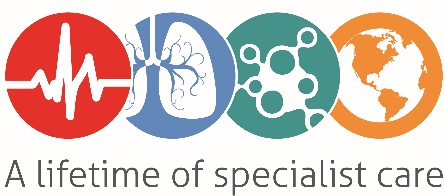 PRESS RELEASE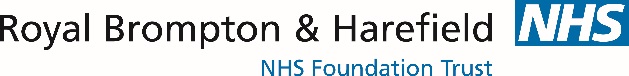 26 June 2019Lifesaving research on show at Royal Brompton Hospital open dayThe latest innovations in medical research will be showcased at Royal Brompton & Harefield NHS Foundation Trust’s seventh annual heart and lung research open day on Tuesday
2 July 2019. The event is open to all and there is no need to book.The organisation’s medical professionals, researchers, patients, their families and volunteers play a leading role in global research.  At this free event visitors will be given the chance to find out more about research involving hundreds of patients and healthy volunteers each year at both Royal Brompton and Harefield hospitals, alongside academic partner Imperial College London, and learn more about how it leads to medical breakthroughs and new treatments for heart and lung disease. Guests will be able to try their hand at several activities, including demonstrations of the 
cutting-edge equipment used to help keep people’s hearts and lungs alive in intensive care, finding out how beatboxing and singing can help keep people’s lungs healthy, and comparing the sounds made by healthy and unhealthy lungs.  There will be opportunities to find out more about our latest research through interactive sessions, activities and stalls, and even take part in a mock ‘clinical trial’ – which involves sampling chocolate – to learn more about the process.Zahra Aden, patient and public involvement lead for research, said: “Our patients and communities are at the heart of our research, from helping shape the questions we ask, to participating in invaluable clinical trials. The open day is an exciting, fun and informative way of sharing our work and saying thank you to them their support during the year.”The event will take place from 11am until 2pm on Tuesday 2 July in the main reception at Royal Brompton Hospital, Sydney Street, London SW3 6NP. For further information about the Trust’s research, please visit: www.rbht.nhs.uk/research/ Ends
For further information, please contact: Oliver WilkinsonRoyal Brompton & Harefield NHS Foundation TrustTel: 020 7351 8672Email: o.wilkinson@rbht.nhs.uk Royal Brompton & Harefield NHS Foundation Trust is the UK’s largest specialist centre for the treatment of heart and lung disease. Working from two sites, Royal Brompton Hospital in Chelsea, West London, and Harefield Hospital, near Uxbridge, the Trust has an international reputation for the expertise of its staff, high standard of care and research success. Experts at the Trust help patients from all age groups who have heart and lung problems and provide some of the most complex surgery and sophisticated treatments available anywhere in the world. The Trust is the UK’s largest centre for the treatment of adult congenital heart disease and is the country’s leading provider of specialist respiratory care. Over the years the Trust has been responsible for major medical breakthroughs, such as the UK’s first combined heart and lung transplant. It established the UK’s first adult service for cystic fibrosis, which is now one of Europe’s biggest treatment centres for the condition, and has pioneered the use of primary angioplasty for the treatment of heart attacks. Today the Heart Attack Centre at Harefield has one of the fastest arrival-to-treatment times in the UK, a crucial factor in patients’ survival. As a member of the Academic Health Science Centre (AHSC), in collaboration with Imperial College London, Imperial College Healthcare Trust and The Royal Marsden NHS Foundation Trust, the Trust helps to drive innovation and improved care for over 1.1 million patients each year in North West London, by aligning the research, education and clinical services of the partner organisations. For further information, visit www.rbht.nhs.uk